The Association for International Arbitration  IVZWAvenue Louise 146, B-1050 Brusselstel.: +(32) 2 643 33 01fax: +(32) 2 646 24 31e-mail: administration@arbitration-adr.orgweb:    www.arbitration-adr.org5 DAY INTENSIVE TRAINING PROGRAM ON BELGIAN COMMERCIAL ARBITRATION  (incl. references to EU arbitration)ORGANIZER: The Association for International Arbitration (AIA) IVZWPROJECT NAME: ABAS PURPOSES: Complete crash course on arbitration ABAS arbitrator certification for successful participantsBringing participants in contact with arbitration providers (networking)Continuous learning for all ADR practitionersTARGET GROUPS: Lawyers, in-house counsels, experts & other ADR practitionersLOCATION: Billiet & Co Lawyers office, Louizalaan 146, 1050 Brussels, BelgiumDATE: 17 - 21 October, 2016LANGUAGE: EnglishPRICE: Non-members AIA: 1000 EUR (VAT excl.) / AIA members: 500 EUR (VAT excl.)BAR POINTS: 25(PLACES ARE LIMITED AND ARE ALLOCATED ON A FIRST COME FIRST SERVED BASIS)PARTNERS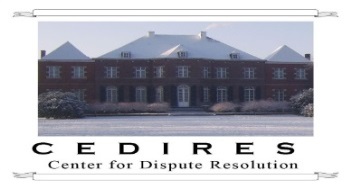 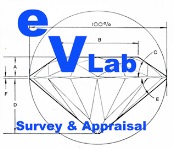 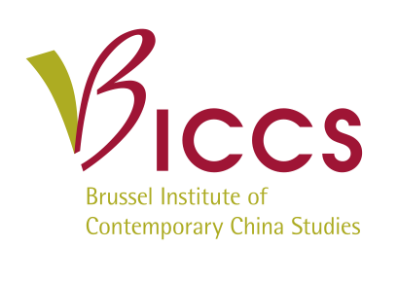 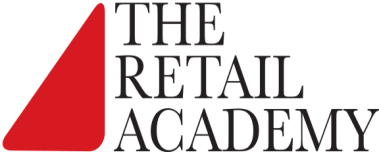 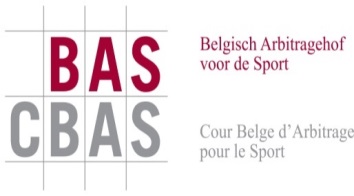 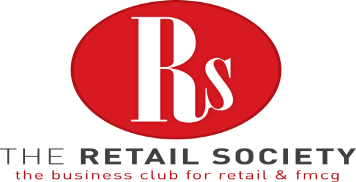 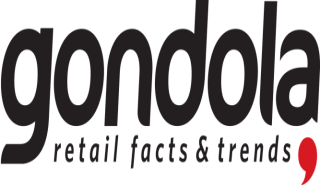 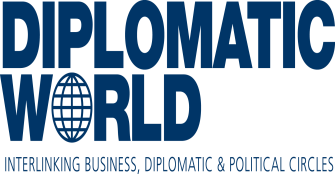 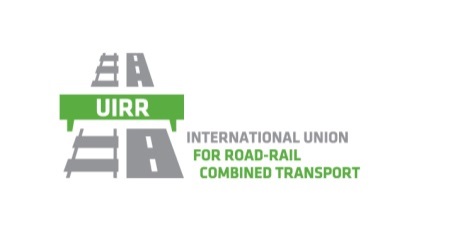 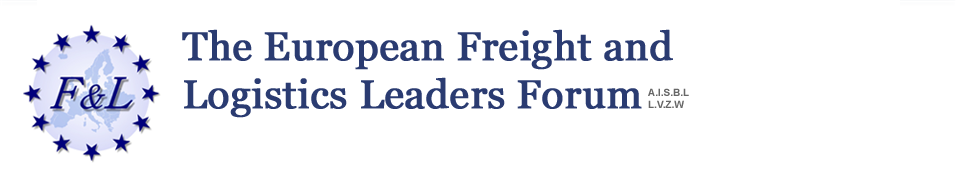 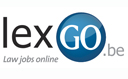 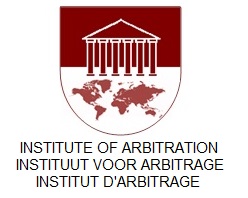 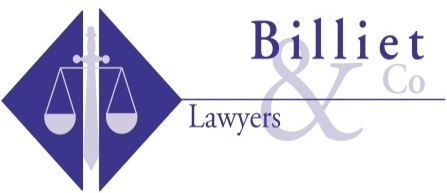 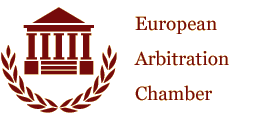 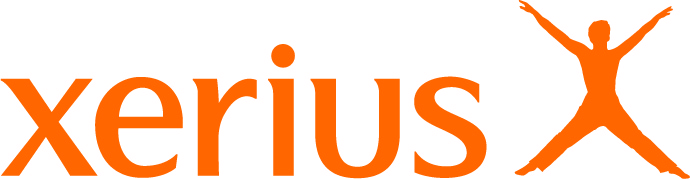 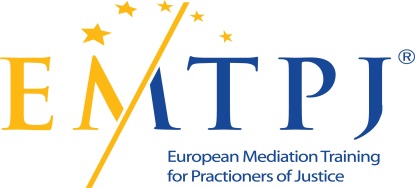 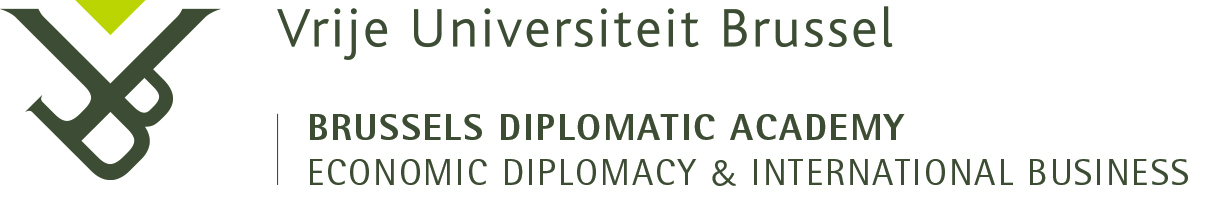 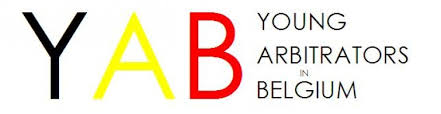 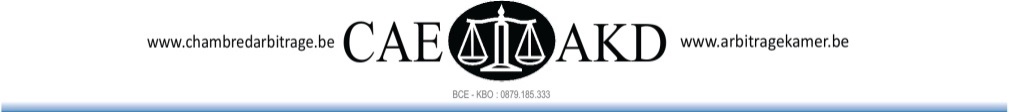 REGISTRATION FORMFirst Name ____________________________ Last Name _________________________________Occupation ____________________________Organization_______________________________VAT number___________________________ Billing address_______________________________________________________________________________________________________________Telephone __________________________ Fax ________/_________________________________Fee: Full (5 day) registration fee: 1000 Euros (VAT excluded); orDaily registration fee: 200 Euros (VAT excluded)(+ 50% reduction for AIA members)Are you already active as arbitrator?   Yes  	 NoEmail ____________________________________________________________________________Signature ________________________________________________________________________ Tick this box if you would like to attend the full 5 days (condition to obtain ABAS arbitrator certification) Tick this box if you wish to attend particular days & specify which days______________________ Tick this box if you are an AIA member and benefit from a 50% discount(Send this form to Philippe.Billiet@billiet-co.be & cecile.oosterveen@arbitration-adr.org)[Feel also free to suggest future events or become partner to future events][For other AIA events, see: www.arbitration-adr.org/activities/?p=conference&a=upcoming] 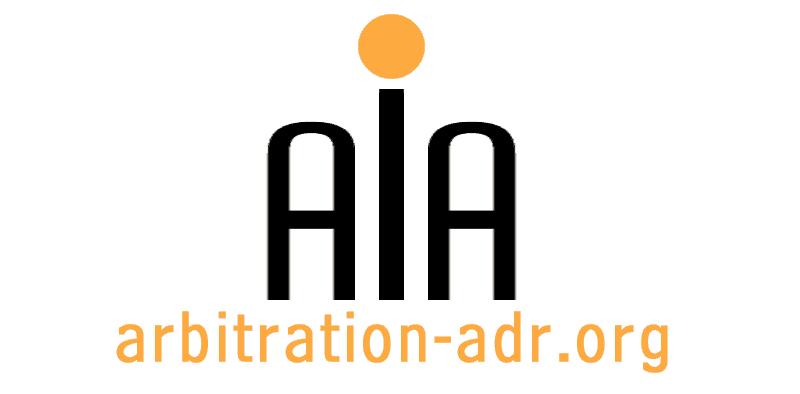 